Malam Tirakatan Hari Jadi ke 105 Kabupaten KaranganyarDesa Tawangsari Kecamatan Kerjo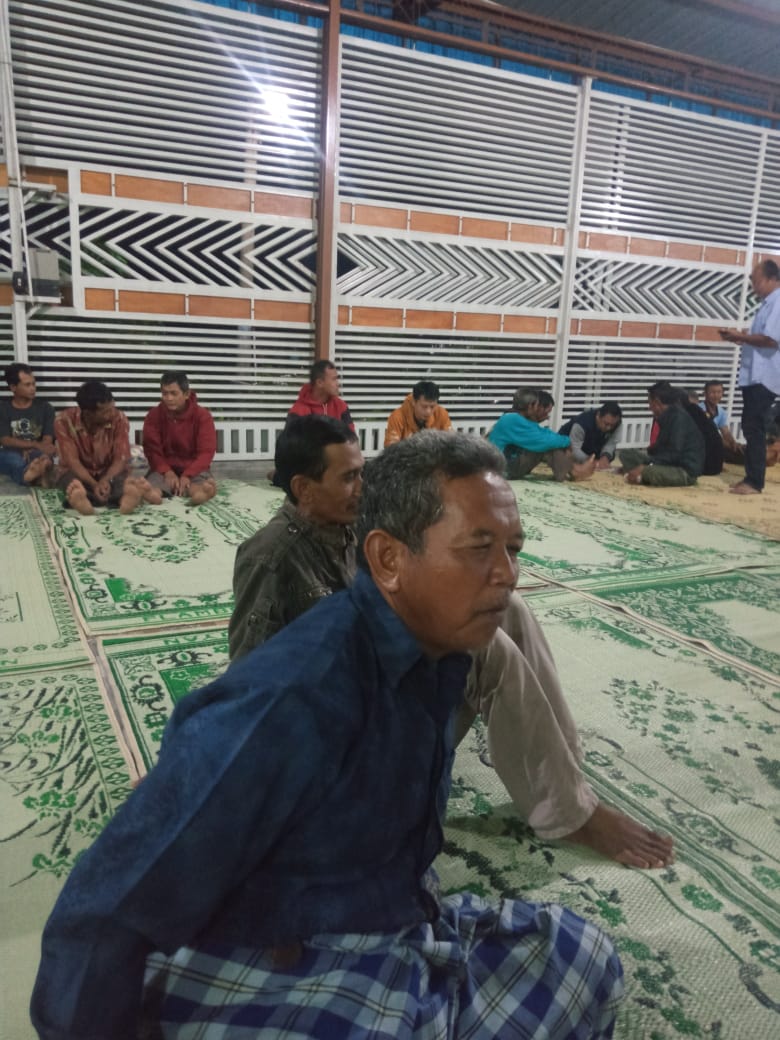 